CHEMISTRY 2022-23										March 9, 2023Today’s Agenda (Day 121)HOUSEKEEPING ITEMS  BRING: Different types of chips [potato, rice, corn, etc] – for FRIDAY!!Homework Check: CHAPTER 15 Problem Solving Lab	 Ch 15 Practice ProblemsClass Activity:  TEST: Ch 15*FRIDAY: LabsHOMEWORK:READ: Chapter 15 – Energy and Chemical ChangeCOMPLETE: STUDY: Ch 15 TestCHAPTER 15 VOCABULARYCHAPTER 16 VOCABULARYREMINDERS:TEST: Ch 15  March 9QUIZ: Ch 16  March 16TEST: Ch 16  March 21CHEMISTRY 2022-23											LAUNCH LABCHAPTER 15 LAUNCH LAB – How Can You Make a Cold PackChemical cold packs are used for fast relief of pain due to injury. Some chemical cold packs contain two separate compounds that are combined in a process that absorbs heat. Which compound would make the best chemical cold pack?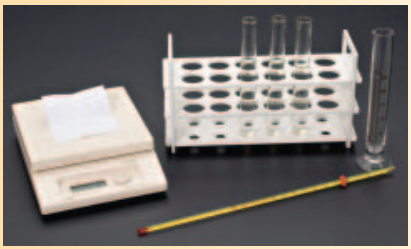 Procedure 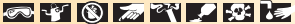 1. Read and complete the lab safety form. 2. Use a graduated cylinder to placePO 15 mL of distilled water into each of three test tubes. 3. Use a nonmercury thermometer to find the temperature of the distilled water. Record the initial temperature of the water in a data table. 4. Use a balance to measure the mass of 1.0 g of potassium nitrate (KNO3). Add the KNO3 to Test Tube 1. WARNING: Keep all chemicals used in this lab away from heat sources. 5. Mix and record the maximum or minimum temperature reached by the solution. 6. Repeat Steps 4 and 5 with samples of calcium chloride (CaCl2) and ammonium nitrate (NH4NO3).Analysis1. Analyze and Conclude Which is the best chemical for a chemical cold pack? 2. Describe an alternate use better suited for one of the other chemicals used in the lab. InquiryInvestigate a change that you could make in the procedure that would increase the temperature change.CHEMISTRY 2022-23											CHEM LAB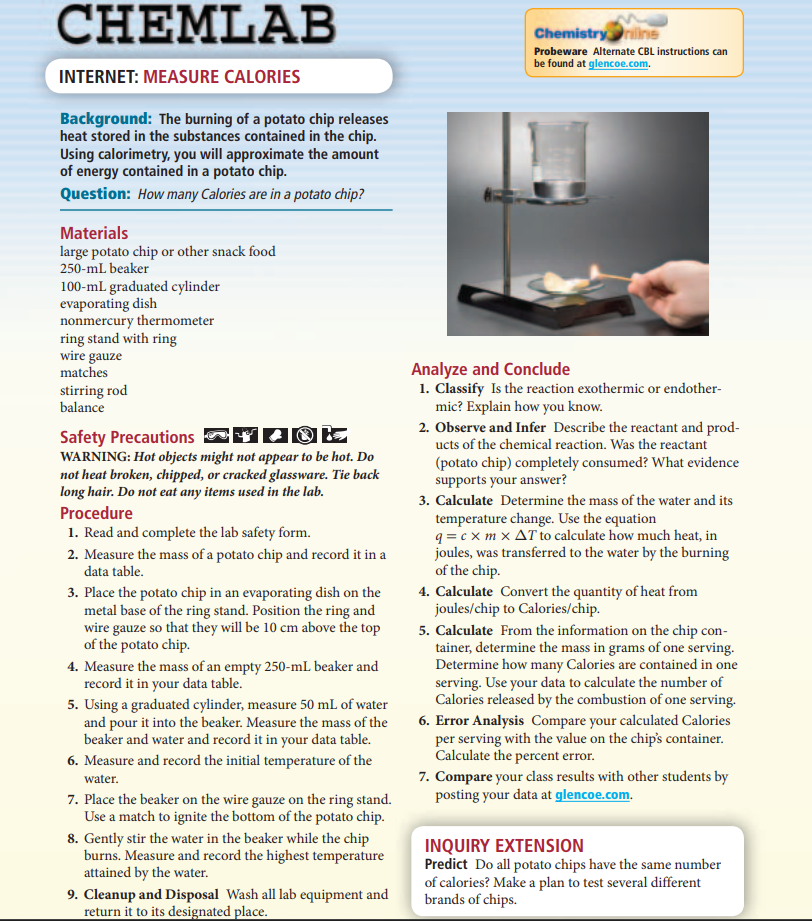 CHEMISTRY 2022-23									PROBLEM-SOLVING LABCHAPTER 15 Problem Solving Lab – Make and Use GraphsHow can you derive the heating curve for water? Water molecules have a strong attraction to one another because they are polar. They form hydrogen bonds that affect water’s properties. The polarity of water accounts for its high specific heat and relatively high enthalpies of fusion and vaporization.AnalysisUse the data in the table to plot a heating curve of temperature versus time for a 180-g sample of water as it is heated at a constant rate from -20°C to 120°C. Draw a best-fit line through the points. Note the time required for water to pass through each segment of the graph.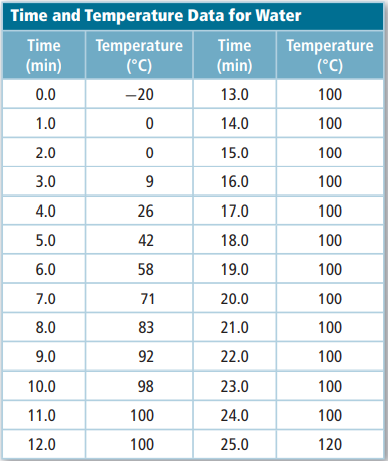 Think Critically1. Analyze each of the five regions of the graph, which are distinguished by an abrupt change in slope. Indicate how the absorption of heat changes the energy (kinetic and potential) of the water molecules. 2. Calculate the amount of heat required to pass through each region of the graph (180 g H 2O = 10 mol H 2O, ∆ H fus = 6.01 kJ/mol, ∆ H vap = 40.7 kJ/mol, c = 4.184 J/(g · °C)). How does the length of time needed to pass through each region relate to the amount of heat absorbed? 3. Infer What would the heating curve of ethanol look like? Ethanol melts at -114°C and boils at 78ºC. Sketch ethanol’s curve from -120°C to 90°C. What factors determine the lengths of the flat regions of the graph and the slope of the curve between the flat regions?CHEMISTRY 2022-23									PRACTICE PROBLEMCHAPTER 15 – Energy and Chemical ChangePractice Problems 15.1 – Convert Energy Units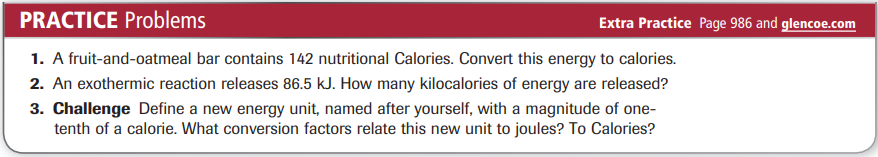 Practice Problems 15.2 – Calculate Specific Heat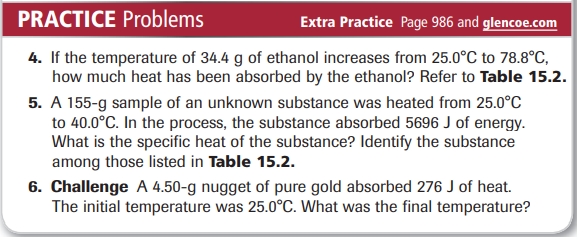 Practice Problems 15.3 – Using Specific Heat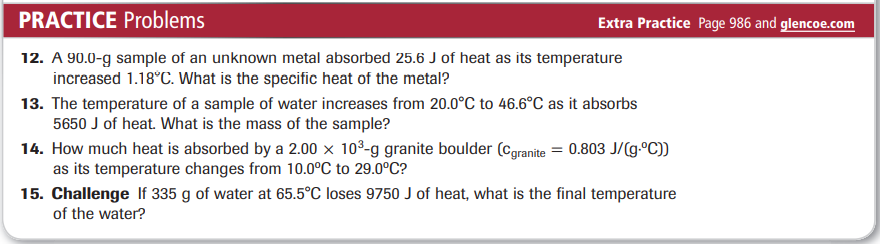 Practice Problems 15.4 – The Energy Released in a Reaction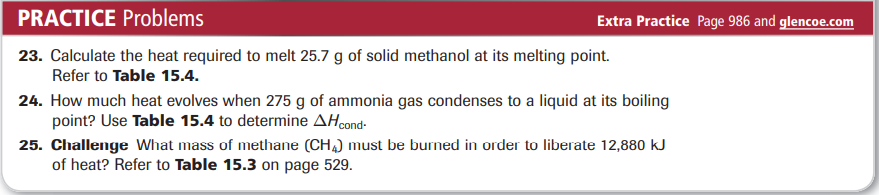 Practice Problems 15.5 – Hess’s Law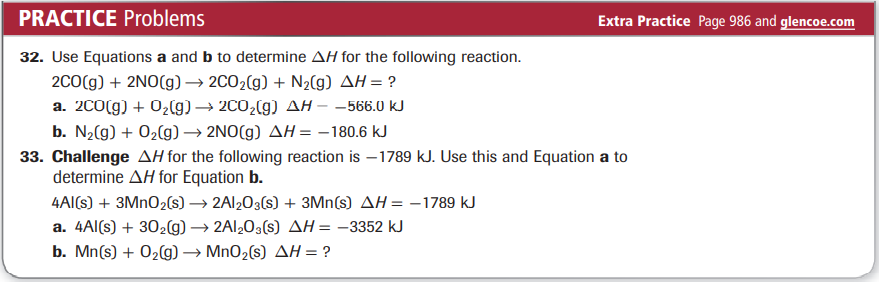 Practice Problems 15.6 – Enthalpy Change from Standard Enthalpies of Formation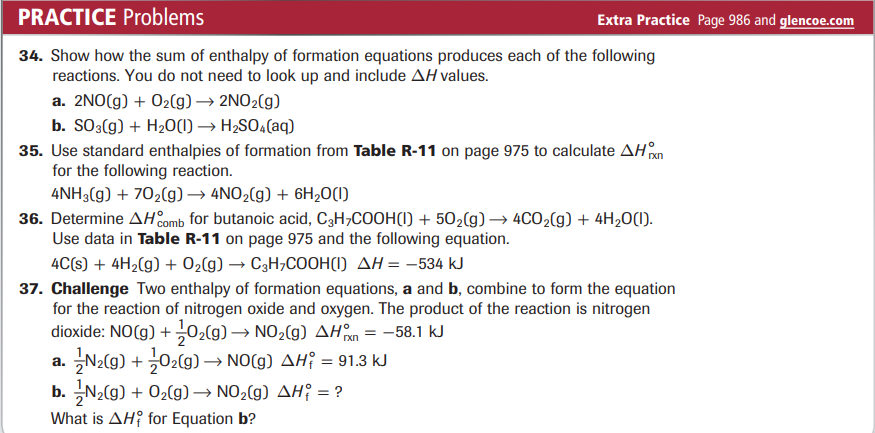 Practice Problems 15.6 – Predicting Changes in Entropy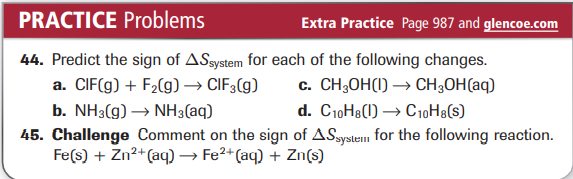 Practice Problems 15.7 – Determine Reaction Spontaneity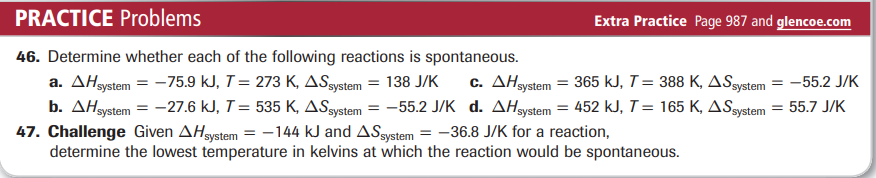 CalorieCalorimeterchemical potential energyEnergyEnthalpyenthalpy of combustionenthalpy of reactionEntropyfree energyHeatHess's lawJoulelaw of conservation of energymolar enthalpy of fusionmolar enthalpy of vaporizationsecond law of thermodynamicsspecific heatspontaneous processstandard enthalpy of formationSurroundingsSystemthermochemical equationThermochemistryUniverseactivated complexactivation energycatalystcollision theorycomplex reactionheterogeneous catalysthomogeneous catalystinhibitorinstantaneous rateintermediatemethod of initial ratesrate lawrate-determining stepreaction mechanismreaction orderreaction ratespecific rate constant